12-13 листопада, 2018 / november 12-13, 2018Місце проведення м. Київ, вул. А. Малишка, 1Готель «Братислава», 2 поверх, конференц-зала «Аудиторія»Location: Kyiv, 1 A. Malyshka Street, Hotel Bratyslava, 2nd floor, conference hall “Audytoria”Робочі мови: українська та англійська Working languages: Ukrainian and EnglishМодератор: Сергій Комнатний, Голова правління Державного фонду сприяння молодіжному житловому будівництву; Кнут Хьоллер, директор Iнiцiативи «Житлове господарство у Східнiй Европi» (IВO)Moderator: Serhii Komnatnyi, Chairman of the Board of the State Fund for Support of Youth Housing      Construction; Knut Hoeller, Executive Member of the Managing Board of Housing Initiative for Eastern Europe (IWO e.V.)1 день / 1st day, 12.11.2018 10:00-10:20	       Кооперативи як нематеріальна культурна спадщина ЮНЕСКОГідо Шварцендаль, член правління, «Bauverein Halle & Leuna», Німеччина, та Віце-Президент «Cooperative Housing International» (CHI)Cooperatives as UNESCO Intangible Cultural Heritage and Cooperative Housing International (CHI) Guido Schwarzendahl, Member of the Board, Bauverein Halle & Leuna eG, Germany, and Vice-President of Cooperative Housing International (CHI)   18:00                         Прийом                                      Reception	2 день / 2nd day, 13.11.2018 Ukraine Symposium«Housing Cooperatives as a Model for Creating Affordable and Adequate Housing in Ukraine»Симпозіум в україні«Житлові кооперативи як модель для СТВОРЕННЯ доступного та ДОСТАТНЬОГО житлА в Україні»09:00-09:30Реєстрація учасниківRegistration of participants09:30-10:00Вітальні промовиЛев Парцхаладзе, заступник Міністра регіонального розвитку, будівництва та житлово-комунального господарства України, Георгій Тука,  заступник Міністра з питань тимчасово окупованих територій та внутрішньо переміщених осіб України, Гюнтер Адлер, держсекретар, Міністерство внутрішніх справ, будівництва та суспільства, НімеччинаWelcoming remarksLev Partskhaladze, Deputy Minister of Regional Development, Construction and Housing and Communal Services of Ukraine, Heorhii Tuka, Deputy Minister of Temporary Occupied Territories and Internally Displaced Persons of Ukraine, Gunther Adler, State Secretary, Ministry for the Interior, Building and Community, GermanyВітальні промовиЛев Парцхаладзе, заступник Міністра регіонального розвитку, будівництва та житлово-комунального господарства України, Георгій Тука,  заступник Міністра з питань тимчасово окупованих територій та внутрішньо переміщених осіб України, Гюнтер Адлер, держсекретар, Міністерство внутрішніх справ, будівництва та суспільства, НімеччинаWelcoming remarksLev Partskhaladze, Deputy Minister of Regional Development, Construction and Housing and Communal Services of Ukraine, Heorhii Tuka, Deputy Minister of Temporary Occupied Territories and Internally Displaced Persons of Ukraine, Gunther Adler, State Secretary, Ministry for the Interior, Building and Community, Germany10:20-11:15Міжнародний досвід житлових кооперативівЛінда Броквей, скарбник, Національна асоціація житлових кооперативів, СШАГідо Шварцендаль, член правління, «Bauverein Halle & Leuna», Німеччина, Андрес Яадла, голова, Естонський союз кооперативів, ЕстоніяInternational experiences with housing cooperativesLinda Brockway, Treasurer of NAHC National Association of Housing Cooperatives, USAGuido Schwarzendahl, Member of the Board, Bauverein Halle & Leuna eG,Germany Andres Jaadla, Chairman, Estonian Union of Co-operatives, Estonia 11:15-11:45Перерва на каву / Coffee break11:45-13:00Міжнародний досвід житлових кооперативівАндерс Лаго, голова, Кооперативна житлова асоціація, Швеція, та Президент «Cooperative Housing International» (CHI)Хеннінг Лаурідсен, начальник департаменту, Норвезька кооперативна житлова федерація, Норвегія Др. Бернд Ріссланд, член правління, АТ «Соціальне житло Австрія», АвстріяЄржи Янковські, Аудиторська спілка житлових кооперативів в ПольщіПьотр Палка, Аудиторська спілка житлових кооперативів в ПольщіInternational experiences with housing cooperativesAnders Lago, Chairman, HSB Riksförbund, Sweden and President of Cooperative Housing International (CHI)Henning Lauridsen, Head of Department, The Co-operative Housing Federationof Norway, NorwayDr. Bernd Riessland, Member of the Board of Sozialbau Österreich AG, AustriaJerzy Jankowski, Auditing Union of Housing Cooperatives in PolandPiotr Pałka, Auditing Union of Housing Cooperatives in Poland13:00-14:00Законодавче регулювання діяльності житлових кооперативів в Україні та міжнародна практикаЕдуард Кругляк, заступник Міністра регіонального розвитку, будівництва та житлово-комунального господарства України 
Сергій Комнатний,  Голова правління Державного фонду сприяння молодіжному житловому будівництву
Андерс Лаго, голова, Кооперативна житлова асоціація, Швеція, та Президент «Cooperative Housing International» (CHI)Legislative regulation on housing cooperatives in Ukraine and international practiceEduard Kruhliak, Deputy Minister of Regional Development, Construction and      Housing and Communal Services of Ukraine, (tbc)Serhii Komnatnyi, Chairman of the Board of the State Fund for Support of Youth Housing Construction Anders Lago, Chairman, HSB Riksförbund, Sweden and President of Cooperative Housing International (CHI)14:00-15:00Обід / Lunch 15:00-15:45Огляд житлових кооперативів в Україні – «статус кво» та безперервний розвитокВолодимир Бригілевич, ЛьвівOverview on housing cooperatives in Ukraine – status quo and ongoing developmentVolodymyr Brigilevich, Lviv15:45-17:15Сучасні практики житлових кооперативів в Україні2-3 українські експерти з різними поглядами (відновлення багатосімейних будинків, доступні дома для біженців, молодих родин)Сurrent practices of housing cooperatives in Ukraine2-3 Ukrainian experts with different focusses (refurbishment of multi-family buildings, affordable homes for refugees, young families)17:15-18:00Підбиття підсумків / висновкиSumming up / conclusionsМісце проведення круглого столу 13.11.2018 р.: Київ, вул. Ділова, 24, Міністерство регіонального розвитку, будівництва та житлово-комунального господарства УкраїниRound table location 13.11.2018: Kyiv, 24 Dilova Street, Ministry of Regional Development, Construction, Housing and Communal Services of UkraineМісце проведення круглого столу 13.11.2018 р.: Київ, вул. Ділова, 24, Міністерство регіонального розвитку, будівництва та житлово-комунального господарства УкраїниRound table location 13.11.2018: Kyiv, 24 Dilova Street, Ministry of Regional Development, Construction, Housing and Communal Services of UkraineМісце проведення круглого столу 13.11.2018 р.: Київ, вул. Ділова, 24, Міністерство регіонального розвитку, будівництва та житлово-комунального господарства УкраїниRound table location 13.11.2018: Kyiv, 24 Dilova Street, Ministry of Regional Development, Construction, Housing and Communal Services of UkraineМісце проведення круглого столу 13.11.2018 р.: Київ, вул. Ділова, 24, Міністерство регіонального розвитку, будівництва та житлово-комунального господарства УкраїниRound table location 13.11.2018: Kyiv, 24 Dilova Street, Ministry of Regional Development, Construction, Housing and Communal Services of UkraineМісце проведення круглого столу 13.11.2018 р.: Київ, вул. Ділова, 24, Міністерство регіонального розвитку, будівництва та житлово-комунального господарства УкраїниRound table location 13.11.2018: Kyiv, 24 Dilova Street, Ministry of Regional Development, Construction, Housing and Communal Services of UkraineМісце проведення круглого столу 13.11.2018 р.: Київ, вул. Ділова, 24, Міністерство регіонального розвитку, будівництва та житлово-комунального господарства УкраїниRound table location 13.11.2018: Kyiv, 24 Dilova Street, Ministry of Regional Development, Construction, Housing and Communal Services of UkraineМісце проведення круглого столу 13.11.2018 р.: Київ, вул. Ділова, 24, Міністерство регіонального розвитку, будівництва та житлово-комунального господарства УкраїниRound table location 13.11.2018: Kyiv, 24 Dilova Street, Ministry of Regional Development, Construction, Housing and Communal Services of UkraineМісце проведення круглого столу 13.11.2018 р.: Київ, вул. Ділова, 24, Міністерство регіонального розвитку, будівництва та житлово-комунального господарства УкраїниRound table location 13.11.2018: Kyiv, 24 Dilova Street, Ministry of Regional Development, Construction, Housing and Communal Services of UkraineМодератор: Едуард Кругляк, заступник Міністра регіонального розвитку, будівництва та житлово-комунального господарства України Кругляк (tbc)Moderator: Eduard Kruhliak, Deputy Minister of Regional Development, Construction and Housing and Communal Services of Ukraine, (tbc)Модератор: Едуард Кругляк, заступник Міністра регіонального розвитку, будівництва та житлово-комунального господарства України Кругляк (tbc)Moderator: Eduard Kruhliak, Deputy Minister of Regional Development, Construction and Housing and Communal Services of Ukraine, (tbc)Модератор: Едуард Кругляк, заступник Міністра регіонального розвитку, будівництва та житлово-комунального господарства України Кругляк (tbc)Moderator: Eduard Kruhliak, Deputy Minister of Regional Development, Construction and Housing and Communal Services of Ukraine, (tbc)Модератор: Едуард Кругляк, заступник Міністра регіонального розвитку, будівництва та житлово-комунального господарства України Кругляк (tbc)Moderator: Eduard Kruhliak, Deputy Minister of Regional Development, Construction and Housing and Communal Services of Ukraine, (tbc)Модератор: Едуард Кругляк, заступник Міністра регіонального розвитку, будівництва та житлово-комунального господарства України Кругляк (tbc)Moderator: Eduard Kruhliak, Deputy Minister of Regional Development, Construction and Housing and Communal Services of Ukraine, (tbc)Модератор: Едуард Кругляк, заступник Міністра регіонального розвитку, будівництва та житлово-комунального господарства України Кругляк (tbc)Moderator: Eduard Kruhliak, Deputy Minister of Regional Development, Construction and Housing and Communal Services of Ukraine, (tbc)Модератор: Едуард Кругляк, заступник Міністра регіонального розвитку, будівництва та житлово-комунального господарства України Кругляк (tbc)Moderator: Eduard Kruhliak, Deputy Minister of Regional Development, Construction and Housing and Communal Services of Ukraine, (tbc)Модератор: Едуард Кругляк, заступник Міністра регіонального розвитку, будівництва та житлово-комунального господарства України Кругляк (tbc)Moderator: Eduard Kruhliak, Deputy Minister of Regional Development, Construction and Housing and Communal Services of Ukraine, (tbc)09:00-09:30Реєстрація учасниківRegistration of participantsРеєстрація учасниківRegistration of participantsРеєстрація учасниківRegistration of participantsРеєстрація учасниківRegistration of participantsРеєстрація учасниківRegistration of participants09:30-10:30Круглий стіл «Майбутнє моделі житлового кооперативу в Україні»Різні експерти з України та з-за кордонуRound table discussion on the future of the housing cooperative model in UkraineDifferent experts from Ukraine and abroadКруглий стіл «Майбутнє моделі житлового кооперативу в Україні»Різні експерти з України та з-за кордонуRound table discussion on the future of the housing cooperative model in UkraineDifferent experts from Ukraine and abroadКруглий стіл «Майбутнє моделі житлового кооперативу в Україні»Різні експерти з України та з-за кордонуRound table discussion on the future of the housing cooperative model in UkraineDifferent experts from Ukraine and abroadКруглий стіл «Майбутнє моделі житлового кооперативу в Україні»Різні експерти з України та з-за кордонуRound table discussion on the future of the housing cooperative model in UkraineDifferent experts from Ukraine and abroadКруглий стіл «Майбутнє моделі житлового кооперативу в Україні»Різні експерти з України та з-за кордонуRound table discussion on the future of the housing cooperative model in UkraineDifferent experts from Ukraine and abroadКруглий стіл «Майбутнє моделі житлового кооперативу в Україні»Різні експерти з України та з-за кордонуRound table discussion on the future of the housing cooperative model in UkraineDifferent experts from Ukraine and abroadКруглий стіл «Майбутнє моделі житлового кооперативу в Україні»Різні експерти з України та з-за кордонуRound table discussion on the future of the housing cooperative model in UkraineDifferent experts from Ukraine and abroad10:30-11:00Перерва на каву / Coffee breakПерерва на каву / Coffee breakПерерва на каву / Coffee breakПерерва на каву / Coffee breakПерерва на каву / Coffee breakПерерва на каву / Coffee breakПерерва на каву / Coffee break11:00-12:00Продовження круглого столуContinuation of the round table discussionПродовження круглого столуContinuation of the round table discussionПродовження круглого столуContinuation of the round table discussionПродовження круглого столуContinuation of the round table discussionПродовження круглого столуContinuation of the round table discussionПродовження круглого столуContinuation of the round table discussionПродовження круглого столуContinuation of the round table discussion12:00-13:00Висновки, обговорення подальших кроків, підписання спільної заявиConclusions, discussion of further steps, signing of the joint statementВисновки, обговорення подальших кроків, підписання спільної заявиConclusions, discussion of further steps, signing of the joint statementВисновки, обговорення подальших кроків, підписання спільної заявиConclusions, discussion of further steps, signing of the joint statementВисновки, обговорення подальших кроків, підписання спільної заявиConclusions, discussion of further steps, signing of the joint statementВисновки, обговорення подальших кроків, підписання спільної заявиConclusions, discussion of further steps, signing of the joint statementВисновки, обговорення подальших кроків, підписання спільної заявиConclusions, discussion of further steps, signing of the joint statementВисновки, обговорення подальших кроків, підписання спільної заявиConclusions, discussion of further steps, signing of the joint statementСпонсори/Sponsors:Спонсори/Sponsors:Спонсори/Sponsors:Спонсори/Sponsors:Спонсори/Sponsors:Спонсори/Sponsors:Спонсори/Sponsors:Спонсори/Sponsors: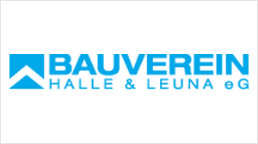 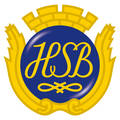 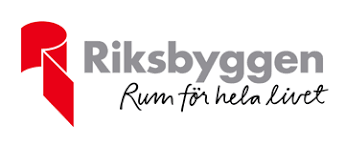 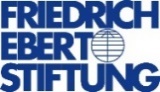 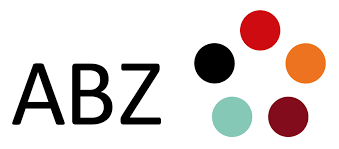 Партнери, які надають підтримку/ Supporting sponsors: Партнери, які надають підтримку/ Supporting sponsors: Партнери, які надають підтримку/ Supporting sponsors: Партнери, які надають підтримку/ Supporting sponsors: Партнери, які надають підтримку/ Supporting sponsors: Партнери, які надають підтримку/ Supporting sponsors: Партнери, які надають підтримку/ Supporting sponsors: Партнери, які надають підтримку/ Supporting sponsors: 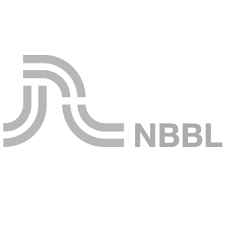 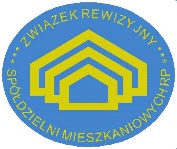 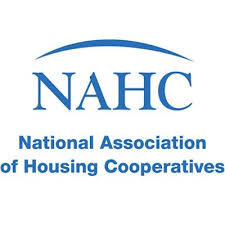 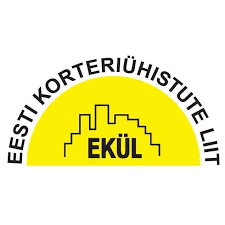 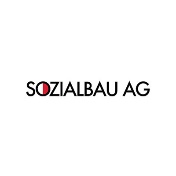 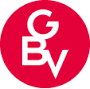 